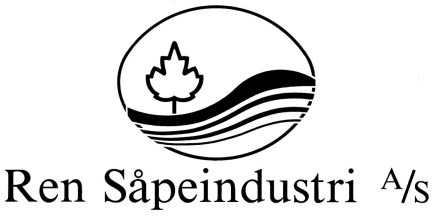 THECA  STEINPOLISH		Produkt type Gulvpolish til stein, klinkerflis mm.SammensettningPolymerer, voks, tensider, konservering og vannBruksområde.  For overflatebehandling av gulv som er belagt med stein, terrazzo, klinkerflis og annen kunststein. Gir gulvet en silkeblank, hard og slitesterk overflate som fremhever strukturen i materialet. BruksanvisningGulvet må alltid rengjøres med Theca Systemvask før første gangs behandling, slik at rester av polish, vaskevoks, såpe og smuss fjernes.  På tidligere polishbehandlede gulv må gammel polish fjernes med Theca Polishfjerner. Gulvet må være pH-nøytralt og helt tørt før Theca Steinpolish kan legges.Ved første gangs behandling påfør 2-3 tynne lag med Theca Steinpolish. Polishen skal tørke mellom hvert strøk. Tørketid mellom hvert strøk ca 30 min. Forbruk1 liter dekker 50-80 m²pr lag avhengig av underlaget.EgenskaperpH( kons) : ca 8,1Spes.vekt: ca 1,02 kg/lLagringLagres frostfritt i tett originalemballasjen.Emballasje						3 x  5 ltr kanner, Varenr . 100190 Det er betalt vederlag for innsamling og gjenvinning av denne emballasjen.               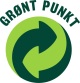 SikkerhetsinformasjonIngen spesielle forhold å ta hensyn til. Se for øvrig sikkerhetsdatablad for produktet som kan lastes ned fra Ecoonline.no eller ta kontakt med Ren Såpeindustri A/S.Ren Såpeindustri A/S, Veum Alle 13, Postboks 593, 1612 Fredrikstad.Tlf 69 39 14 55,  Fax 69 39 08 60,  epost@rensapeindustri.nowww.rensapeindustri.no